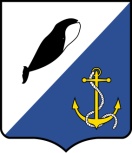 АДМИНИСТРАЦИЯ ПРОВИДЕНСКОГО ГОРОДСКОГО ОКРУГАПОСТАНОВЛЕНИЕВ соответствии с Бюджетным кодексом Российской Федерации, Федеральным законом № 131-ФЗ «Об общих принципах организации местного самоуправления в Российской Федерации», Уставом Провиденского городского округа, Администрация Провиденского городского округа             ПОСТАНОВЛЯЕТ:1. Утвердить прилагаемый Порядок предоставления субсидий из бюджета Провиденского городского округа в целях финансового возмещения недополученных доходов в связи с оказанием услуг по снабжению населения твердым печным топливом. 2. Обнародовать настоящее постановление на официальном сайте  Провиденского городского округа – www.provadm.ru. 3. Настоящее постановление вступает в силу со дня обнародования.4. Контроль за исполнением настоящего постановления оставляю за собой.Глава администрации                                                                      С.А. ШестопаловУТВЕРЖДЕНПостановлениемАдминистрации   Провиденского городского округаот 17 июня2020 года  № 170Порядокпредоставления субсидий из бюджета Провиденского городского округа в целях финансового возмещения недополученных доходов в связи с оказанием услуг по снабжению населения твердым печным топливом1. ОБЩИЕ ПОЛОЖЕНИЯНастоящий Порядок определяет критерии, цели, условия и порядок   предоставления субсидии из бюджета Провиденского городского округа юридическим лицам (за исключением субсидий государственным (муниципальным) учреждениям), индивидуальным предпринимателям, а также физическим лицам производителям товаров, работ, услуг в целях финансового возмещения недополученных доходов в связи с оказанием услуг по снабжению населения твердым печным топливом (далее – субсидии), порядок возврата указанной субсидии.1.1. Понятия и термины для настоящего нормативного акта, применяются в значениях, установленных Бюджетным кодексом Российской Федерации.Получатель субсидии - юридические лица, индивидуальные предприниматели, а также физическим лица, отвечающие критериям отбора, установленным настоящим нормативным актом.Субсидия имеет заявительный характер и предоставляется Получателям субсидии на безвозмездной и безвозвратной основе.Уполномоченным органом по предоставлению Субсидии, является Администрация Провиденского городского округа.1.2. Субсидия предоставляется в рамках реализации муниципальной программы «Обеспечение населения Провиденского городского округа твердым печным топливом на 2020-2022 годы», утвержденной постановлением Администрации Провиденского городского округа от 17 июня 2020 года  № 169 в целях:а) финансового возмещения недополученных доходов в связи с оказанием услуг по снабжению населения твердым печным топливом;б) гарантированного оказания Получателем субсидии услуг по снабжению населения твердым печным топливом по ценам, установленным Комитетом государственного регулирования цен и тарифов Чукотского автономного округа (далее – Комитетом);1.3. Органом местного самоуправления, до которого в соответствии с бюджетным законодательством РФ как получателю бюджетных средств доведены в установленном порядке лимиты бюджетных обязательств на предоставление субсидий на соответствующий финансовый год, является Администрация Провиденского городского округа. 1.4. Критериями отбора Получателей субсидии являются:- наличие государственной регистрации в качестве юридического лица, или физического лица в качестве индивидуального предпринимателя;- осуществление на территории Провиденского городского округа субсидируемого вида деятельности;- наличие плановых выпадающих доходов вследствие установления Комитетом тарифов (цен) на твердое печное топливо для населения и для приравненных к населению категорий потребителей, не обеспечивающих возмещение издержек.2. УСЛОВИЯ И ПОРЯДОК ПРЕДОСТАВЛЕНИЯ СУБСИДИИ2.1. Перечень документов, предоставляемых Получателем субсидии главному распорядителю как получателю бюджетных средств для получения Субсидии:Ежемесячно, в срок не позднее 20 числа месяца, следующего за отчетным периодом, Получатель субсидии представляет в Администрацию следующие документы:1) письменное обращение о предоставлении Субсидии;2) плановый расчет недополученных доходов, связанных с предоставлением населению услуги по реализации твердого печного топлива по тарифам (ценам), не обеспечивающим возмещение издержек Получателя субсидии (Приложение 1);3) справку о компенсациинедополученных доходов, связанных с предоставлением населению услуги по реализации твердого печного топлива по тарифам, не обеспечивающим возмещение издержек (Приложение 2).2.2. Администрация Провиденского городского округа в 3-х дневный срок рассматривает поступившие от Получателя субсидии расчеты, указанные в подпункте 2.1. настоящего раздела.2.3. Основания для отказа Получателю субсидии в предоставлении субсидии:несоответствие представленных Получателем субсидии документов требованиям, определенным пунктом 2.1. настоящего Порядка, или непредставление (предоставление не в полном объеме) указанных документов;недостоверность представленной Получателем субсидии информации;отсутствие у Администрации как получателя бюджетных средств лимитов бюджетных обязательств на цели предоставления  Субсидии.2.4.Размер субсидии рассчитывается по следующей формуле:С = Р - Д, гдеС- субсидия, на возмещение фактических недополученных доходов, возникающих в связи с оказанием услуг по обеспечению населения твердым печным топливом по тарифам, установленным Комитетом;Р – фактические расходы, возникающие в связи с оказанием услуг по обеспечению населения твердым печным топливом по полной себестоимости;Д – доходы от оказания услуг по обеспечению населения по тарифам, установленным Комитетом.2.5. Для заключения Соглашения Получатель субсидии представляет в Администрацию: 1) письменное обращение о заключении Соглашения в произвольной форме; 2) годовой плановый расчет Субсидии;   3)	справку территориального органа Федеральной налоговой службы, подписанную ее руководителем (иным уполномоченным лицом), подтверждающую отсутствие у Получателя субсидии неисполненной обязанности по уплате налогов, сборов, страховых взносов, пеней, штрафов, процентов, подлежащих уплате в соответствии с законодательством Российской Федерации о налогах и сборах;  4) справку, подписанную руководителем и главным бухгалтером Получателя субсидии, подтверждающую отсутствие просроченной задолженности по возврату в местный бюджет субсидий, бюджетных инвестиций, предоставленных, в том числе в соответствии с иными правовыми актами, и иной просроченной задолженности перед местным бюджетом;   5) справку, подписанную руководителем и главным бухгалтером Получателя субсидии, содержащую сведения о том, что Получатель субсидии - юридическое лицо не находится в процессе реорганизации, ликвидации, в отношении него не введена процедура банкротства, деятельность получателя субсидии не приостановлена в порядке, предусмотренном законодательством Российской Федерации, а Получатель субсидии - индивидуальный предприниматель не прекратил деятельность в качестве индивидуального предпринимателя;  6) справку, подписанную руководителем и главным бухгалтером Получателя субсидии, подтверждающую, что юридическое лицо не получает средства местного бюджета на основании иных нормативных правовых актов на цели, указанные в пункте 1.3 раздела 1 настоящего Порядка.Получатель субсидии несет ответственность за достоверность сведений, содержащихся в представленных документах.Документы, указанные в настоящем пункте, Получатель субсидии представляет самостоятельно.При принятии Администрацией положительного решения Получателю субсидии направляется Соглашение.2.6. Соглашение заключается в соответствии с типовой формой, установленной Управлением финансов, экономики и имущественных отношений администрации Провиденского городского округа.Администрация не позднее 3 рабочих дней со дня заключения Соглашения о предоставлении субсидии (дополнительного соглашения к соглашению, соглашения о расторжении) представляет копию в Управление финансов, экономики и имущественных отношений администрации Провиденского городского округа.2.7. Требования, которым должен соответствовать Получатель субсидии на первое число месяца, предшествующего месяцу, в котором планируется заключение Соглашения:1) у получателей субсидий должна отсутствовать неисполненная обязанность по уплате налогов, сборов, страховых взносов, пеней, штрафов, процентов, подлежащих уплате в соответствии с законодательством Российской Федерации о налогах и сборах;2) у получателей субсидий должна отсутствовать просроченная задолженность по возврату в бюджет Провиденского городского округа в соответствии с правовым актом, субсидий, бюджетных инвестиций, предоставленных в том числе в соответствии с иными правовыми актами, и иная просроченная задолженность перед бюджетом Провиденского городского;3) получатели субсидий - юридические лица не должны находиться в процессе реорганизации, ликвидации, в отношении их не введена процедура банкротства, деятельность получателя субсидии не приостановлена в порядке, предусмотренном законодательством Российской Федерации, а получатели субсидий - индивидуальные предприниматели не должны прекратить деятельность в качестве индивидуального предпринимателя (в случае, если такое требование предусмотрено правовым актом);4) получатели субсидий не должны являться иностранными юридическими лицами, а также российскими юридическими лицами, в уставном (складочном) капитале которых доля участия иностранных юридических лиц, местом регистрации которых является государство или территория, включенные в утверждаемый Министерством финансов Российской Федерации перечень государств и территорий, предоставляющих льготный налоговый режим налогообложения и (или) не предусматривающих раскрытия и предоставления информации при проведении финансовых операций (офшорные зоны) в отношении таких юридических лиц, в совокупности превышает 50 процентов;5) получатели субсидий не должны получать средства из бюджета Провиденского городского округа на основании иных муниципальных правовых актов на цели, указанные в пункте 1.2. раздела 1 настоящего Порядка;2.8. Результатом предоставления субсидии должно быть гарантированное оказание Получателем субсидии услуг по реализации твердого печного топлива во всех сельских населенных пунктах Провиденского городского округа согласно показателей результативности, установленных Соглашением.Оценка достижения значения показателя результативности осуществляется Администрацией на основании сравнения планового значения показателя результативности, установленного соглашением о предоставлении субсидии и фактически достигнутого его значения по итогам отчетного финансового года.2.9. Перечисление Субсидии осуществляется в соответствии с предоставленными Получателем документами, указанными в пункте 2.1. настоящего раздела Порядка ежемесячно в течение 3 рабочих дней, следующего за днем доведения объемов финансирования до Администрации. 2.10. Перечисление Субсидии осуществляется на расчетный счет Получателя, открытый в кредитной организации.2.11. Допускается авансирование предстоящих расходов по выплате Субсидии. В случае если сумма Субсидии, рассчитанная исходя из планового объема услуг, больше суммы, рассчитанной исходя из фактического объема оказанных услуг, излишне полученные суммы Субсидии:за период с января по ноябрь – засчитываются в счет Субсидии предстоящего месяца;за декабрь – подлежат возврату в местный бюджет в срок до 30 января года, следующего за годом финансирования.В случае если сумма Субсидии, рассчитанная исходя из планового объема услуг, меньше суммы, рассчитанной исходя из фактического объема оказанных услуг, недополученные суммы Субсидии:за период с января по ноябрь – возмещаются при выплате субсидий предстоящего месяца;за декабрь – подлежат выплате из местного бюджета за счет бюджетных ассигнований, предусмотренных в решении о бюджете на очередной год, в срок до 1 марта года, следующего за годом финансирования.В случае образования кредиторской задолженности перед Получателем субсидии за текущий год, погашение осуществляется за счет бюджетных ассигнований, предусмотренных в решении о бюджете на очередной год, в срок до 1 марта года, следующего за годом финансирования.3. ТРЕБОВАНИЯ К ОТЧЕТНОСТИ3.1.Уполномоченный орган устанавливает в Соглашении порядок, сроки и формы представления Получателем субсидии отчетности о достижении показателя результативности предоставления Субсидии.3.2.Получатель субсидии несет ответственность за достоверность представляемых сведений, указанных в расчете Субсидии, в соответствии с действующим законодательством Российской Федерации.4. ОСУЩЕСТВЛЕНИЕ КОНТРОЛЯ ЗА СОБЛЮДЕНИЕМ  ЦЕЛЕЙ, УСЛОВИЙ И ПОРЯДКА ПРЕДОСТАВЛЕНИЯ СУБСИДИЙ4.1. Соблюдение Получателем Субсидии условий, целей, порядка предоставления субсидии подлежит обязательной проверке Администрацией и органами муниципального финансового контроля.Непредставление в установленные сроки документов, указанных в пункте 3.1. настоящего Порядка, является основанием для приостановления перечисления средств до полного устранения нарушений.Получатель субсидии обязан устранить выявленные главным распорядителем и органами муниципального финансового контроля нарушения порядка, целей и условий предоставления субсидии.4.2. Субсидия в сумме необоснованно полученных средств подлежит возврату в местный бюджет:1) в случае нарушения Получателем субсидии условий, установленных при их предоставлении, выявленного по фактам проверок, проведенных главным распорядителем как получателем бюджетных средств и уполномоченным органом государственного (муниципального) финансового контроля;2) в случае недостижения показателей результативности предоставления Субсидии, установленных в Соглашении.4.3. Возврат Субсидии по основаниям, указанным в п. 4.2. осуществляется в следующем порядке:1) Главный распорядитель как получатель бюджетных средствв течение 10 дней со дня выявления случая, определенного пунктом 4.3. настоящего Порядка, направляет Получателю субсидии письменное уведомление об обнаруженных фактах нарушения;2) Получатель субсидии в течение 10 дней со дня получения письменного уведомления обязан перечислить на лицевой счет Уполномоченного органа субсидию в объеме средств, указанных в уведомлении;3) в случае, если Получатель субсидий не исполнил установленного подпунктом 2 настоящего пункта требования, Уполномоченный орган взыскивает с Получателя субсидии денежные средства в судебном порядке в соответствии с законодательством Российской Федерации.4.4. Получателю субсидии запрещается приобретение за счет средств субсидии иностранной валюты, за исключением операций, осуществляемых в соответствии с валютным законодательством Российской Федерации при закупке (поставке) высокотехнологичного импортного оборудования, сырья и комплектующих изделий, а также связанных с достижением целей предоставления этих средств иных операций, определенных правовым актом.4.5. Неиспользованные в отчетном финансовом году остатки субсидий по согласованию с Управлением финансов, экономики и имущественных отношений администрации Провиденского городского округа могут являться источником осуществления расходов при наличии потребности в указанных средствах.Приложение 1Плановый расчёт
недополученных доходов, связанных с предоставлением населению услуги по реализации твердого печного топлива по тарифам (ценам), не обеспечивающим возмещение издержек, на период с "___" ___________ 202__ года по "___" __________ 202__ года____________________________________________________________________ ____________(наименование Получателя субсидии)Приложение 2Справка
о финансовом возмещении
_______________________________________________________________
(наименование Получателя субсидии)
недополученных доходов, связанных с предоставлением населению услуги по реализации твердого печного топлива по тарифам, не обеспечивающим возмещение издержек (факт) за _____________ г.Подготовил:                                                                    В.В.ПарамоновСогласовано:                                                                   В.И. ЧерняевД.В. Рекун         Разослано: дело, УФЭиИО, УППСХПиТ, ГП ЧАО «Чукоткоммунхоз»от 17 июня 2020 г.             № 170пгт. ПровиденияОб утверждении Порядка предоставления субсидий из бюджета Провиденского городского округа в целях финансового возмещения недополученных доходов в связи с оказанием услуг по снабжению населения твердым печным топливомУтверждаю:Утверждаю:Утверждаю:Руководитель Получателя субсидииРуководитель Получателя субсидииРуководитель Получателя субсидии(подпись)(расшифровка подписи)МПНаименование Субсидии, населённого пунктаПлановая реализация коммунальной услугиПлановая реализация коммунальной услугиТариф на коммунальную услугу, руб./единица измерения, установленныйТариф на коммунальную услугу, руб./единица измерения, установленныйСтоимость по тарифу для Организации**, руб. (без учёта НДС)(гр. 4 х гр. 3)Плановое начисление доходов от населения, руб.Плановое начисление доходов от населения, руб.Сумма причитающихся к возмещению недополученных доходов, руб.(гр. 6 - гр. 8)Наименование Субсидии, населённого пунктаединица измеренияобъёмдля Организации**для населенияСтоимость по тарифу для Организации**, руб. (без учёта НДС)(гр. 4 х гр. 3)с учётом НДС(гр. 5 х гр. 3)без учёта НДС(гр. 7 : 1,18)Сумма причитающихся к возмещению недополученных доходов, руб.(гр. 6 - гр. 8)123456789Субсидия на финансовое возмещение недополученных доходов, связанных с предоставлением населению услуги по реализации твердого печного топливаСубсидия на финансовое возмещение недополученных доходов, связанных с предоставлением населению услуги по реализации твердого печного топливаСубсидия на финансовое возмещение недополученных доходов, связанных с предоставлением населению услуги по реализации твердого печного топливаСубсидия на финансовое возмещение недополученных доходов, связанных с предоставлением населению услуги по реализации твердого печного топливаСубсидия на финансовое возмещение недополученных доходов, связанных с предоставлением населению услуги по реализации твердого печного топливаСубсидия на финансовое возмещение недополученных доходов, связанных с предоставлением населению услуги по реализации твердого печного топливаСубсидия на финансовое возмещение недополученных доходов, связанных с предоставлением населению услуги по реализации твердого печного топливаСубсидия на финансовое возмещение недополученных доходов, связанных с предоставлением населению услуги по реализации твердого печного топливаСубсидия на финансовое возмещение недополученных доходов, связанных с предоставлением населению услуги по реализации твердого печного топливаНаселённый пункт, ВсегоВ том числе: январьфевраль..........декабрь.................Итого Назначение СубсидииСумма причитающихся к возмещению недополученных доходов в _______ году, руб.Сумма причитающихся к возмещению недополученных доходов в _______ году, руб.Фактически перечислено, руб.Задолженность, руб.Назначение Субсидиинарастающим итогом с начала годав т.ч. за _______ месяцФактически перечислено, руб.Задолженность, руб.12345Субсидии финансовое возмещение недополученных доходов, связанных с предоставлением населению услуги по реализации твердого печного топлива по тарифам, не обеспечивающим возмещение издержекРуководитель______________________________________(подпись)(расшифровка подписи)Главный бухгалтер____________________________________________________________________________(подпись)(подпись)(расшифровка подписи)(расшифровка подписи)Согласовано:Должность руководителяуполномоченного органа_____________________________________________________________(подпись)(расшифровка подписи)(расшифровка подписи)